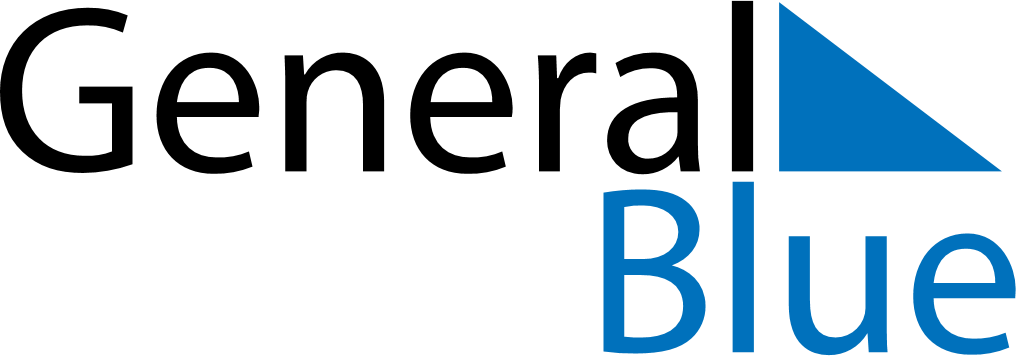 September 2030September 2030September 2030VietnamVietnamSundayMondayTuesdayWednesdayThursdayFridaySaturday1234567National Day891011121314Mid-Autumn Festival15161718192021222324252627282930